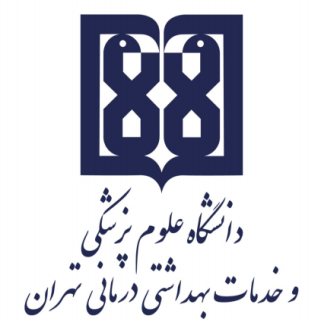 معاونت آموزشيمركز مطالعات و توسعه آموزش علوم پزشکیواحد برنامهریزی آموزشیاطلاعات درس:گروه آموزشی ارایه دهنده درس: پرستاری سلامت جامعه و سالمندیعنوان درس: روش های آموزش به سالمندان سالم و ناتوانکد درس:	نوع و تعداد واحد: 5/1 واحد (1 واحد نظري و 0.5 واحد عملي)نام مسؤول درس: دکتر شهزاد پاشایی پورمدرس/ مدرسان:  دکتر شهزاد پاشایی پور- دکتر نسرین نیک پیما     پیشنیاز/ همزمان: نداردرشته و مقطع تحصیلی: کارشناسی ارشد پرستاری سالمندیاطلاعات مسؤول درس:رتبه علمی: دانشیاررشته تخصصی: پرستاریمحل کار: دانشکده پرستاری و مامایی علوم پزشکی تهرانتلفن تماس: 02161054208نشانی پست الکترونیک: sh-pashaeipour@tums.ac.irتوصیف کلی درس :آموزش از ارکان مهم ارتقاي سطح سلامت و از مهم ترين وظايف پرستاران مي باشد. آشنايي با شيوه هاي آموزش و برنامه ريزي آموزشي به دانشجويان کمک مي کند تا موضوعات مرتبط با سلامت و بيماري را به شيوه بهينه به افراد ارايه دهند. تمرکز اين درس بر شيوه هاي آموزش، اصول ياددهي و يادگيري و برنامه ريزي آموزشي براي افراد مي باشد.  اهداف کلی/ محورهای توانمندی:هدف کلي درس، تسلط بر دانش و کسب مهارت هاي تدريس و برنامه ريزي آموزشي به منظور طراحي برنامه آموزشي ، تدريس و ارزشيابي نحوه اجراي آموزش جهت اعتلاي آگاهي مددجو ، خانواده ، دانشجويان و کارکنان در سطوح مختلف مي باشد. اهداف اختصاصی/ زیرمحورهای هر توانمندی:پس از پایان این درس انتظار میرود که فراگیر:يادگيري را تعريف کند.انواع يادگيري، مهارتهاي ذهني و راهبردها را شناسايي کنند.عوامل مؤثر بر يادگيري و ياددهي را تحليل کند.انواع يادگيري را با هم مقايسه کند.روش هاي يادگيري مادام العمر را تشريح کند.اانواع الگوهاي آموزشي را شرح دهد.اصول آموزش به بزرگسالان را شرح دهند مراحل تحليل و تنظيم يک برنامه آموزشي را ترسيم کند.از اهميت نيازسنجي آموزشي قبل از تدوين يک برنامه آموزشي آگاه شود.الگوهاي  تدريس را مورد بحث قرار دهند.روش هاي نوين تدريس در علوم پزشکي را از هم افتراق دهندمراحل اجراي پانل، سمينار و کنگره را سازماندهي کند.از ميان رسانه هاي آموزشي، رسانه مناسب را انتخاب کند.درباره شيوه هاي آموزش از راه دور توضيح دهد.يک برنامه آموزشي (انفرادي يا گروهي) را طراحي کند.روش هاي ارزشيابي آموزشي را تشريح کند.روشهای یاددهی- یادگیری با عنایت به رویکرد آموزشی انتخاب شده:رویکرد مجازی کلاس وارونه 	 یادگیری مبتنی بر بازی دیجیتالیادگیری مبتنی بر محتوای الکترونیکی تعاملی یادگیری مبتنی بر حل مسئله (PBL) 	 یادگیری اکتشافی هدایت شده 	 یادگیری مبتنی بر سناریوی متنی 	یادگیری مبتنی بر مباحثه در فروم 	سایر موارد (لطفاً نام ببرید) -------رویکرد حضوری سخنرانی تعاملی (پرسش و پاسخ، کوئیز، بحث گروهی و ...) 	 بحث در گروههای کوچک 	 ایفای نقش 	 یادگیری اکتشافی هدایت شده 	 یادگیری مبتنی بر تیم (TBL) 	 یادگیری مبتنی بر حل مسئله (PBL) 	 یادگیری مبتنی بر سناریو 		 استفاده از دانشجویان در تدریس (تدریس توسط همتایان) 	 یادگیری مبتنی بر بازی سایر موارد (لطفاً نام ببرید) -------رویکرد ترکیبیترکیبی از روشهای زیرمجموعه رویکردهای آموزشی مجازی و حضوری، به کار میرود.لطفا نام ببرید ....................تقویم درس:وظایف و انتظارات از دانشجو (منظور وظایف عمومی دانشجو در طول دوره است. وظایف و انتظاراتی  نظیر حضور منظم در کلاس درس، انجام تکالیف در موعد مقرر، مطالعه منابع معرفی شده و مشارکت فعال در برنامههای کلاس)حضور فعال در کلاس درس آنلاین و انجام تکالیف در موعد مقررمطالعه قبلي و شرکت در مباحث کلاسي و بحث های گفتگوروش ارزیابی دانشجو: منابع: شعباني ح. مهارت هاي آموزشي و پرورشي (روش ها و فنون تدريس) جلد اول و دوم. آخرين چاپ، تهران، انتشارات سمت.صفوي ا. روش ها، فنون و الگوهاي تدريس. آخرين چاپ، تهران، انتشارات سمت.جويس ب، ويل م، کلهون ا (2004)، الگوهاي تدريس. ترجمه محمدرضا بهرنگي، ويرايش جديد بهار ، 1394، تهران، انتشارات کمال تربيت.زفسکي اي جي. طراحي نظام هاي آموزشي: تصميم گيري در برنامه درسي و طرحي برنامه درسي. ترجمه هاشم فردانش، آخرين ويرايش، تهران، انتشارات سمت.لشين سي بي، پولاک جي، رايگلورث سي ام. راهبردها و فنون طراحي آموزشي. ترجمه هاشم فردانش، آخرين ويرايش، تهران، انتشارات سمت.سيف ع ا. اندازه گيري، سنجش و ارزشيابي آموزشي. آخرين ويرايش، تهران، نشر دوران.Quinn FM, Hughes SJ (2013). Principles and Practice of Nurse Education. 6th edition, UK, Nelson Thornes.Bastable SB (2013). Nurse as Educator: Principles of Teaching and Learning for Nursing Practice. 3th edition, Canada, Jones and Bartlett publisher.کليه کتاب ها و مقالات مرتبط با مبحث آموزش و تدريس.Blue Printرویکرد آموزشی: مجازی  حضوری ترکیبینام مدرس/ مدرسانفعالیتهای یادگیری/ تکالیف دانشجو روش تدریسعنوان مبحثجلسهدکتر شهزاد پاشایی پورانجام تکالیف درخواستیسخنرانی و پرسش و پاسخيادگيري ( تعاريف، تئوري ها، اصول کلي)اصول، فرآيند و عوامل موثر در يادگيري و ياددهي1دکتر شهزاد پاشایی پورانجام تکالیف درخواستیسخنرانی و پرسش و پاسخالگوهای یادگیری، اصول آموزش به بزرگسالان2دکتر شهزاد پاشایی پورانجام تکالیف درخواستیسخنرانی و پرسش و پاسخنظریه های تدریس3دکتر شهزاد پاشایی پورانجام تکالیف درخواستیسخنرانی و پرسش و پاسخمراحل تحلیل و تنظیم یک برنامه آموزشی 4دکتر نسرین نیک پیماانجام تکالیف درخواستیسخنرانی و پرسش و پاسخانتخاب محتوا، روش و رسانه های آموزشی5دکتر نسرین نیک پیماانجام تکالیف درخواستیسخنرانی و پرسش و پاسخالگوهای تدریس، روشهای سنتی و نوین تدریس 6دکتر نسرین نیک پیماانجام تکالیف درخواستیسخنرانی و پرسش و پاسخارزشيابي برنامه آموزشي روشهای مختلف ارزشیابی7دکتر نسرین نیک پیماانجام تکالیف درخواستیسخنرانی و پرسش و پاسخآموزش از راه دور، مراحل اجراي پانل، سمينار، کنگره، کارگاه85 نمرهارزشیابی تکوینی: حضور فعال و مشارکت در مباحث کلاسي و پوشش حرفه ای10 نمرهارزشیابی پایانی: امتحان پايان ترم به صورت تشریحی5 نمرهعملی: طراحي و برنامه ريزي يک برنامه آموزشي به مددجومبحثتعداد سوالدرصد نمرهيادگيري ( تعاريف، تئوري ها، اصول کلي)اصول، فرآيند و عوامل موثر در يادگيري و ياددهي1 سوالالگوهای یادگیری، اصول آموزش به بزرگسالان1 سوالنظریه های تدریس1 سوالمراحل تحلیل و تنظیم یک برنامه آموزشی 1 سوالانتخاب محتوا، روش و رسانه های آموزشی1 سوالالگوهای تدریس، روشهای سنتی و نوین تدریس 1 سوالارزشيابي برنامه آموزشي روشهای مختلف ارزشیابی1 سوالآموزش از راه دور، مراحل اجراي پانل، سمينار، کنگره، کارگاه1 سوال